8.5.2020.   -  ŠALJETE SAMO VIDEO SNIMKE!U nedjelju je blagdan Majčin dan i mami poklon njezin portret koji si nacrtao (ili joj možeš izraditi čestitku) i uputi joj lijepe riječi. HRVATSKI JEZIK – Otvori Č/128.,129. Pročitaj priču tri put, pročitaj pitanja i usmeno odgovori na njih te prepiši plan ploče UREDNO.GLAZBENA KULTURA – vezana uz školu na HRT3 – zabilježi zanimljivosti u školski dnevnikTZK – Vježbaj uz HRT3.  Izađi u dvorište, vježbaj skok u daljinu iz zaleta. Sjeti se kako ste to radi – označi startnu crtu. Trčiš do nje, pazi da ne prestupiš i skoči što dalje možeš.                       Nakon toga bacaj loptu u zid na različite načine i hvataj je – broji koliko puta možeš to učiniti da ti lopta ne padne (roditelji neka vas posnimaju i pošalju mi video snimke)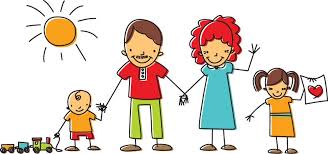  Budi dobar svim članovima obitelji, pomaži im i slušaj ih. Želim vama i članovima vaše obitelji  lijep i miran vikend. Pozdravlja te tvoja učiteljica Sanja.  Sanja Pilić                                   8.5.2020.                               Ljubav sve rješavaLikovi: majka i dječakDječak je sramežljiv, marljiv, zaigran.Majka je brižna, nježna, vesela.Svi trebamo ljubav. Tada lakše svladavamo sve postavljene zadatke.